UN VOLUNTEER DESCRIPTION OF ASSIGNMENT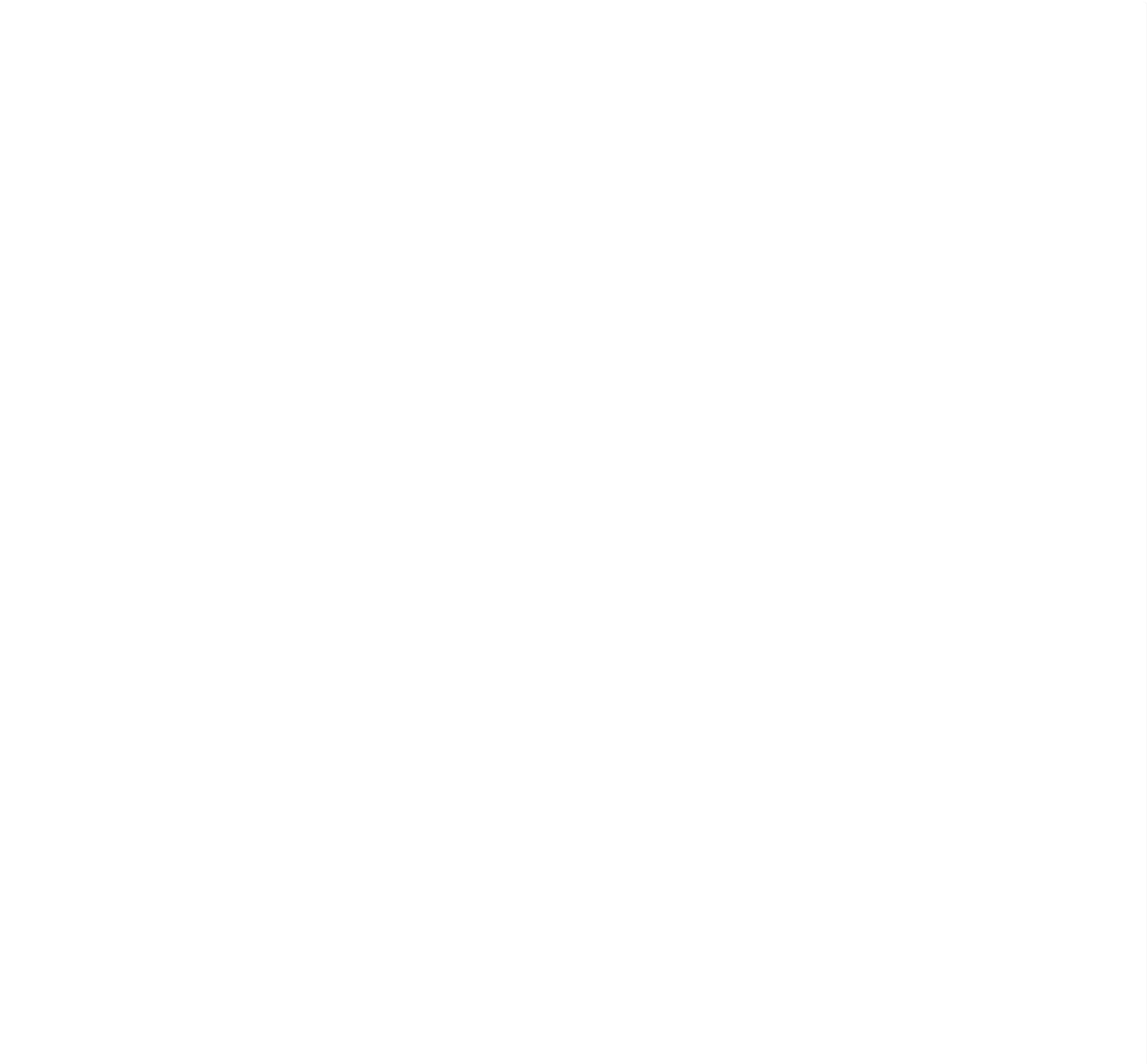 NRUR000006--UN Country Coordination SpecialistGeneral InformationCountry of Assignment	NauruHost Institute	Resident Coordinator OfficeVolunteer Category	International SpecialistNumber of Volunteer	1Duration	until 31-12-2020Expected Starting Date	ImmediateDuty Station	Nauru [NRU]Assignment Place	Family Duty StationAssignment Place RemarkAssignment with familyLiving ConditionsThe Republic of Nauru is an island nation in the Micronesian South Pacific 42 km (26 mi.), south of the Equator. The nearest neighbour is Banaba Island in the Republic of Kiribati, 300 km due east. It is the smallest island nation in Oceania with an estimated population of11.000. ² It is the smallest independent republic with a parliamentary system in place in the district Yaren.Nauru is one of three great phosphate rock islands in the Pacific Ocean. Phosphate mining in the central plateau has left a barren terrain of jagged, prehistoric coral pinnacles, up to 15 meters (49 ft.) high. Primary reserves of phosphates were exhausted and mining ceased in 2006, but mining of a deeper layer of "secondary phosphate" in the interior of the island began the following year. The secondary phosphate deposits may last another 30 years, but the rehabilitation of mined land and the replacement of income from phosphates are much longer term problems. The island is surrounded by a coral reef, exposed at low tide and dotted with pinnacles. A 150–300 m (about 500 –1000 ft.) wide fertile coastal strip lies landward from the beach. The island's only fertile areas are within this narrow coastal belt and the land surrounding the inland Buada lagoon on the central plateau, where there are coco nut palms,pandanus trees, and indigenous hardwoods, bananas, pineapples and some vegetables crops. Some secondary vegetation has begun to cover the scarred central plateau and its coral pinnacles. Coral cliffs surround the central plateau. The highest point of the plateau is 65 m (213 ft.) above sea level.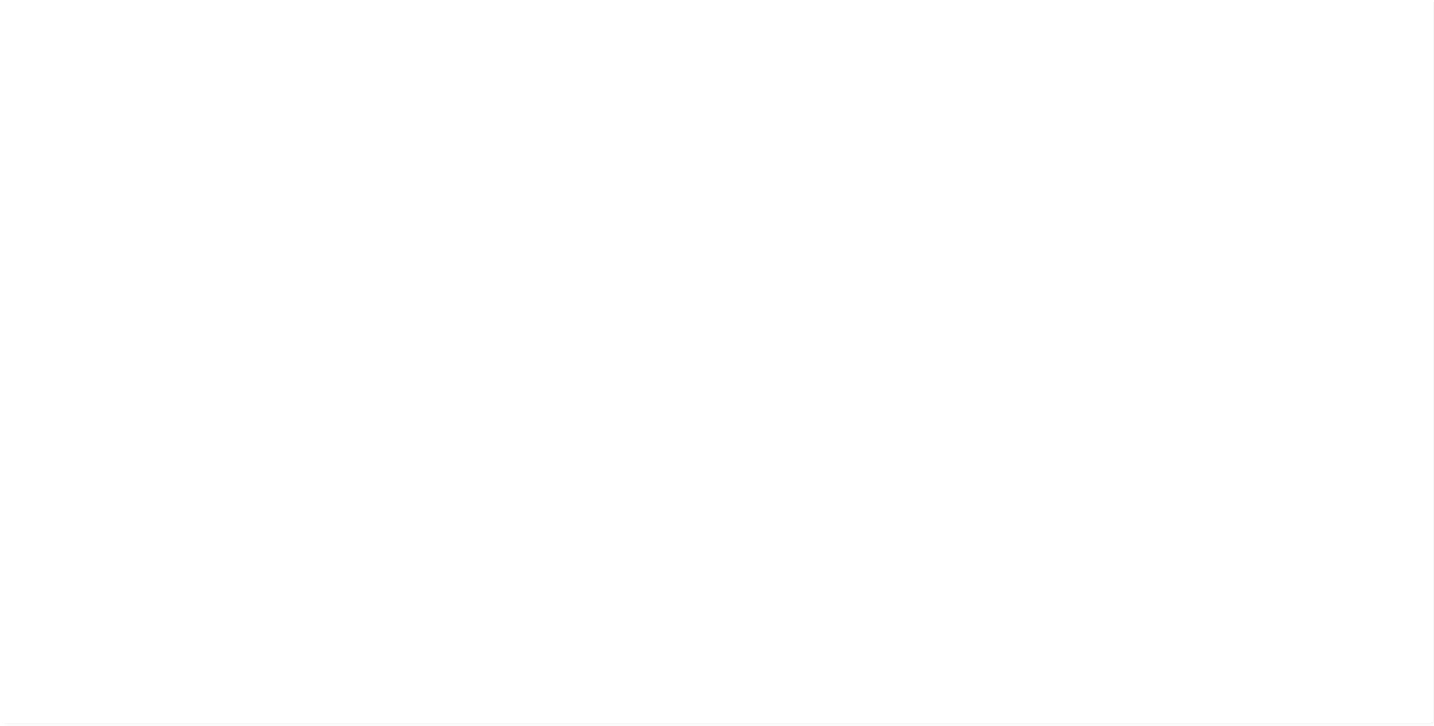 Although Nauru has a nominal per capita GDP in excess of $2,700, its economy is in deep crisis, and the resumption of mining promises only a limited respite. The country seeks alternatives to find a sustainable economic future. Nauru imports over 90% of its food and other basic goods. The private sector is very small and employs less than 300 people. Women make up more than 50% of the population and close to 46.7% of the working population.Of the island's 13,048 residents, 58% are Nauruan, 26% other Pacific Islanders, 8% Chinese and 8% Europeans. The main religion practiced on the island is Christianity (two -thirds Protestant, one -third Roman Catholic). Although English is widely spoken and is the language of government and commerce, the official language of Nauru is Nauruan, a distinct Pacific island language. Nauru's climate is hot - temperature ranges between 26 and 35 °C (79 and 95 °F) during the day and between 25 and 28 °C (77 and 82 °F) at night - and extremely humid all year-round. The island is affected by monsoonal rains between November and February, but annual rainfall is highly variable.There are very limited basic services such as schools, hospitals (1), hotels (2) and a few grocery stores. There is a small expat community, mainly working in government strengthening projects. Although the position is officially declared as a family duty station, due the absence of suitable facilities this is strongly discouraged. The post is an excellent assignment to be able to contribute towards the countries’ development and collaboration with humanitarian development partners. The population is friendly and extremely welcoming foreigners to collaborate with them. Due to its great remoteness, limited facilities and seize of the country, candidates should be inventive, and physically and mentally be able to cope with sometimes extreme challenging situations of isolation, limited movement and a scarce diversity of lifestyles.Nauru is a unique country and this assignment is based within an exciting UN development context. It provides for an interesting and enriching environment, but also requires a mature level of cultural awareness, as well as more stamina and commitment than elsewhere to make life comfortable and affordable. Therefore, flexibility and the ability and willingness to live and work in harsh and potentially hazardous conditions, involving physical hardship and little comfort, are essentialAssignment DetailsAssignment Title	UN Country Coordination Specialist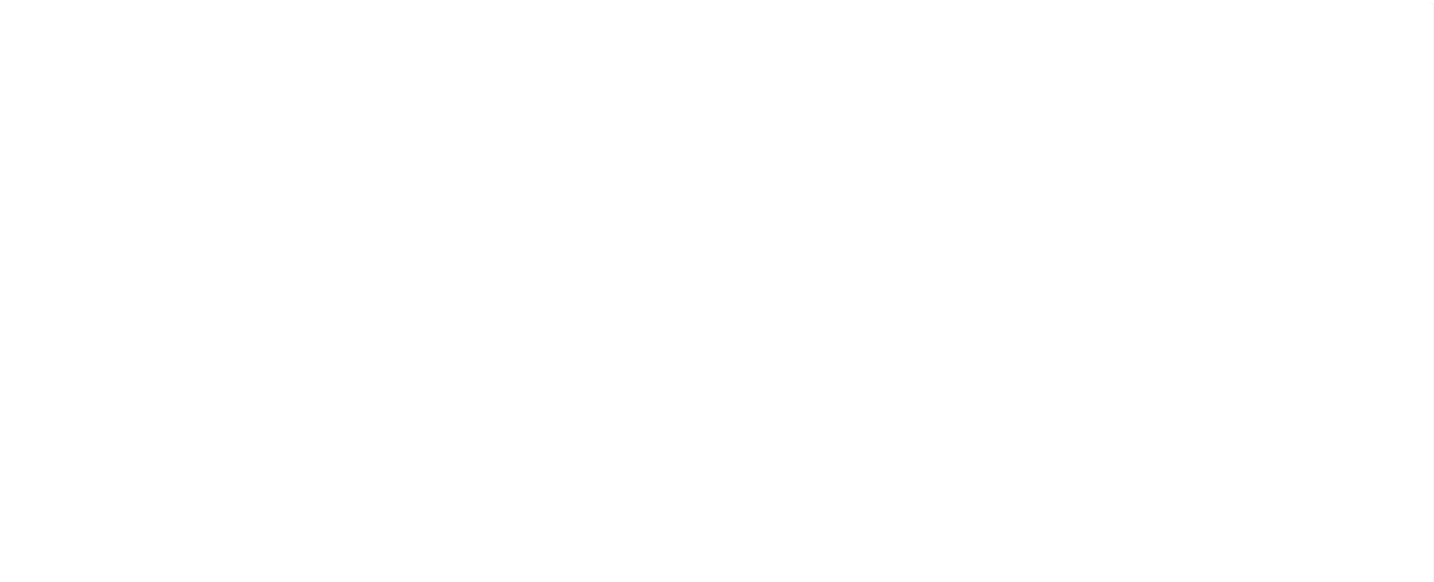 Organizational Context & Project DescriptionWith the 2030 Agenda for Sustainable Development at its core, and in response to the General Assembly resolution 711243 on the quadrennial comprehensive policy review of operational activities for development of the United Nations system, the UN Secretary General's report (December 2017) "Repositioning the United Nations development system to deliver on the 2030 Agenda: our promise for dignity, prosperity and peace on a healthy planet" puts forward a comprehensive proposal on further improvements to the resident coordinator system to ensure more coherent, accountable and effective support for the 2030 Agenda. This was further reinforced by General Assembly resolution 72/729 of 1 June 2018, which gave the Secretary-General the mandate to implement the repositioning.A reinvigorated resident coordinator system is at the centre of a repositioned United Nations development system, and while the system has been instrumental in driving coherence on the ground over the past four decades, it is now insufficiently robust to respond to the needs of the 2030 Agenda. The report stresses that resident coordinator offices will need to be adequately staffed to ensure sufficient substantive capacities to lead United Nations country teams. The core capacity will include expertise in coordination and strategic planning, economics, results monitoring and evaluation, and strategic partnerships, and a robust standing communications capacity within United Nations country teams.The UN Resident Coordinator (RC) provides leadership to the Pacific Joint UN Country Team and the UN’s programming work, as outlined in the UN Pacific Strategy, in support of national priorities. The RC has a team composed of national and international staff, forming the RC Office (RCO), and is based in Suva (Fiji). The RC oversees 10 Pacific Small Island Developing States (Pacific SIDS or PSIDS), namely Federated States of Micronesia, Fiji, Kiribati, Marshall Islands, Nauru, Palau, Solomon Islands, Tonga, Tuvalu, and Vanuatu. Twenty-six resident and non-resident UN entities are signatories to the UNPS and members of The Pacific Joint UN Country Team. The current UN Development Assistance Framework (Pacific Strategy) covers 14 countries and territories and outlines UN’s engagement in support of these countries’ national strategic priorities. The current cycle is for the years 2018-2022. The UN PacificStrategy has six outcome areas and is monitored through 38 indicators.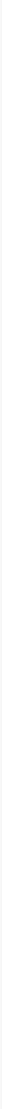 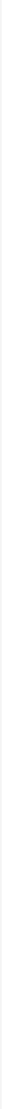 The RCO fulfils ten core coordination functions, namely strategic analysis and planning; oversight of the UN country programming cycle; representation of and support of UN Secretariat and UN agencies (incl. non-resident agencies); support to national coordination systems and processes; development and management of shared operational support services; crisis management preparedness and response; external communication and advocacy; human rights and development; joint resource mobilisation and fund management; and general UNCT oversight and coordination.This position is part of the Resident Coordinator Multi-Country Office in Fiji, with duty station in NauruSustainable Development Goals	17. Partnerships For the GoalsTask descriptionWithin the delegated authority and under the supervision of UN Resident Coordinator in Fiji or his/her designated mandated representative(s), the UN Volunteer UN Country Coordination Officer will:Coordinate UN inter-agency work in support of Nauru’s national priorities and the UN Pacific Strategy to advance on the Agenda 2030 and the SDGs and provide support to the RC in carry out his/her function under the new invigorated RC System under the UN Development System Reform.Support design, formulation, and implementation, monitoring and reporting of joint programmes, and joint programming processes amongst UN entities with a view for joint resource mobilization;Provide effective and efficient coordination support to all UN agencies (resident and non-resident to the Pacific) in implementing their programmes as well as initiating new cooperation engagements;Advise the RC/UNCT in articulating and actively communicating a credible and convincing strategic vision for the UN in Nauru and as part of the multi-country UNDAF, which is consistent with national development goals and priorities, UN values, aligned with the 2030 Agnda and commited to the principles of universality, equality and leaving no one behind. This includes, acting as a member of various national and UN working groups as appropriate.Through active participation in RCO weekly meetings as well as other inter-agency working groups providing updates on UN’s engagement in Nauru, provide strategy advice and develop recommendations to inform decision-making by the RC/UNCT in relation to repositioning of the UN System in Nauru, with consideration to the Standard Operating Procedures for Delivering as One.Provide written analysis and summary on political, social economic and environment sector developments in Nauru to the RCO and Pacific Joint UNCT.Advise the RC/UNCT on the development implementation, monitoring, reporting and evaluation of the new generation UNDAF in the Pacific and Nauru contextPromote the UNDAF/UNPS and Joint Workplans, ensuring that the UNDAF M&E framework is followed-through and well reported upon considering Nauru context. This could inlcude mapping, monitoring and follow-up on UN’s programmes and support against national strategic plan sectors as well as provide written and verbal analysis on UN’s engagement in Nauru advising a new entry points for further strengthen the partnership with the government.Support strategic design of UN's policy and programmatic offer, signature operational capabilities,and partnershipSupport identification, analysis and prioritzation of joint programmic work of UN entities in line with the UNDAF and the 2030 AgendaAct as the main interlocutor for partnership with government, civil society, NGOs, development partners and UN agenciesIn consultations with a broad range of stakeholders, advise on positioning the UN as a key provider of integrated services and as a platform in support of the SDGs.In close collaboration with the RCO Fiji, ensure the formulation and implementation of the UN Partnership Strategy as well as Resource Mobilization Strategy considers the Nauru context;Maintain relationship with government and other partners through sharing relevant information upon and attending relevant meeting upon request.Facilitate and action requests from Government and UN agencies, including but not limited to mission clearances including all visa and entry processes, support with mission programmes, surveys, invitations to workshops and conferences.Provided support and preparation to high-level UN missions as well as UN technical colleagues, incl. extensive liaison andcommunication with government and non-government entities,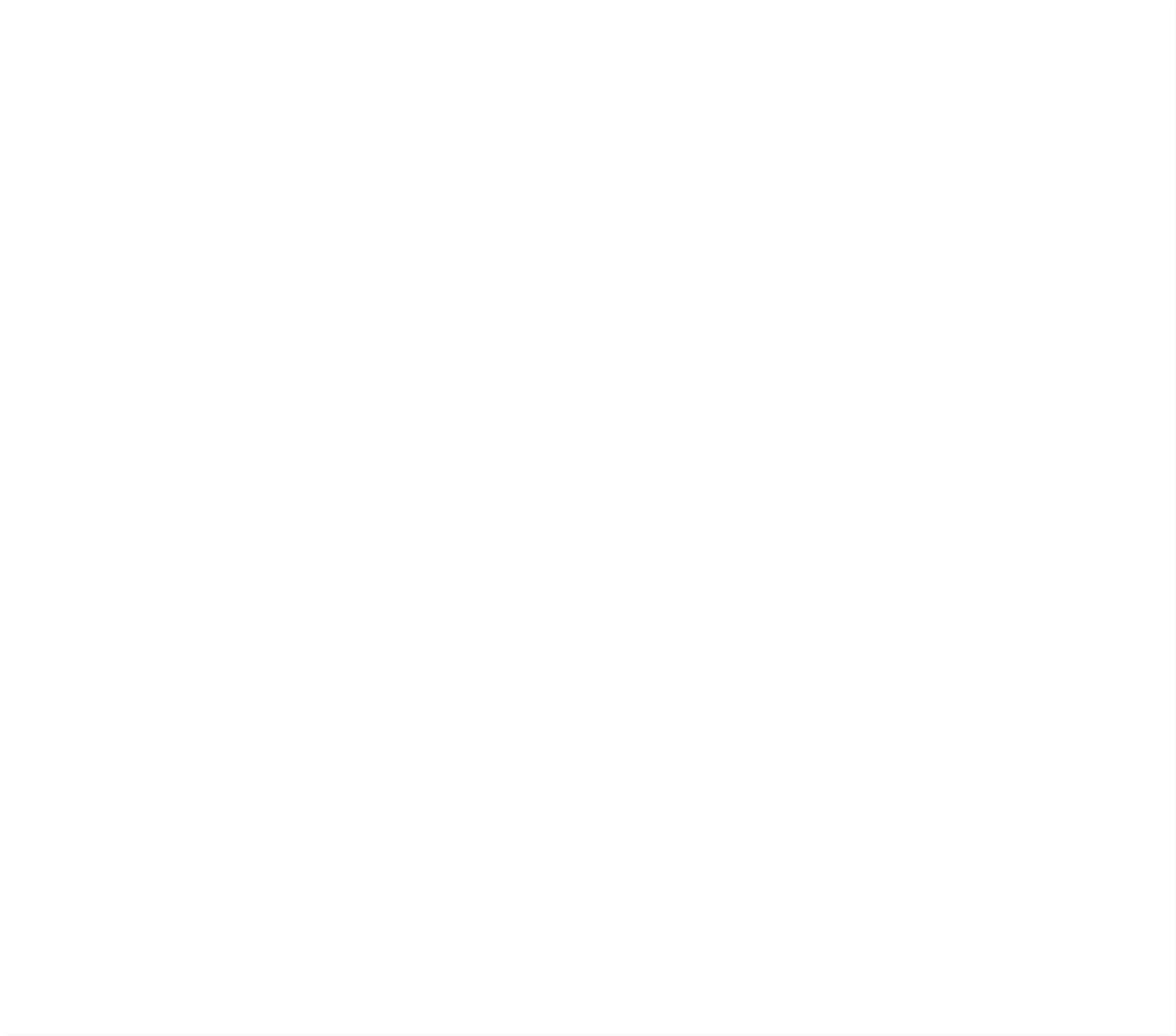 Regular liaison and meetings with development partners such as Australia High Commission.Undertake Advocacy and Communication activities in NauruProvide input to strategic advocacy and communication advise to UNCT on the 2030 Agenda considering Nauru country context and oost impact of programmatic objectives under the UNPS in Nauru;Monitor media in the areas related to the UN's mandates and programmes in Nauru, as well as other issues relevant to the UN brand and positioning;Advise the RC/UNCT on public messaging and media outreach in Nauru, and help manage reputational risks or crises around sensitive issues;In line with the UNPS Communication Strategy and Workplan, organise UN Day event and / or other international events in NauruGive presentations and conduct outreach activities as required (e.g. in schools)Together with RCO communication colleagues in Suva, work on messaging for social media posts, review and provide input to advocacy materials considering Nauru contextOverall management of the Joint Presence Office to ensure efficient and effective substantive coordination support to the RC and UNCT and adherence to organizational policies and procedures.Ensure the Joint Presence office is well managed and operational procedures adhered to, including vehicle maintenance, financial records etc.Furthermore, UN Volunteers are required to:- Strengthen their knowledge and understanding of the concept of volunteerism by reading relevant UNV and external publications and take active part in UNV activities (for instance in events that mark International Volunteer Day)- Be acquainted with and build on traditional and/or local forms of volunteerism in the host country- Provide annual and end of assignment reports on UN Volunteer actions, results and opportunities using UNV’s Volunteer Reporting Application- Contribute articles/write-ups on field experiences and submit them for UNV publications/websites, newsletters, press releases, etc.- Assist with the UNV Buddy Programme for newly-arrived UN Volunteers- Promote or advise local groups in the use of online volunteering, or encourage relevant local individuals and organizations to use the UNV Online Volunteering service whenever technically possible.Results/Expected OutputsAs an active RC Multi-Country Office team member, efficient, timely, responsive, client-friendly and high-quality support rendered to RC Multi-Country Office and its beneficiaries in the accomplishment of her/his functions, including:UN inter-agency work in support of Nauru’s national priorities and the UN Pacific Strategy to advance on the Agenda 2030 and the SDGs is maintained, strengthened, and documented.Partnership with government, civil society, NGOs, development partners and UN agencies resulting in new entry points for cooperationStrategic advocacy and communication include consideration to Nauru context and outreach activities undertaken. The Joint Presence Office is managed in accordance with UN rules and regulationsThe development of capacity through coaching, mentoring and formal on-the-job training, when working with (including supervising) national staff or (non-) governmental counter-parts, including Implementing Partners (IPs); • Age, Gender and Diversity (AGD) perspective is systematically applied, integrated and documented in all activities throughout the assignment • A final statement of achievements towards volunteerism for peace and development dur-ing the assignment, such as reporting on the number of volunteers mobilized, activities participated in and capacities developedQualifications/RequirementsRequired Degree Level	Master degree or equivalentEducation - Additional Comments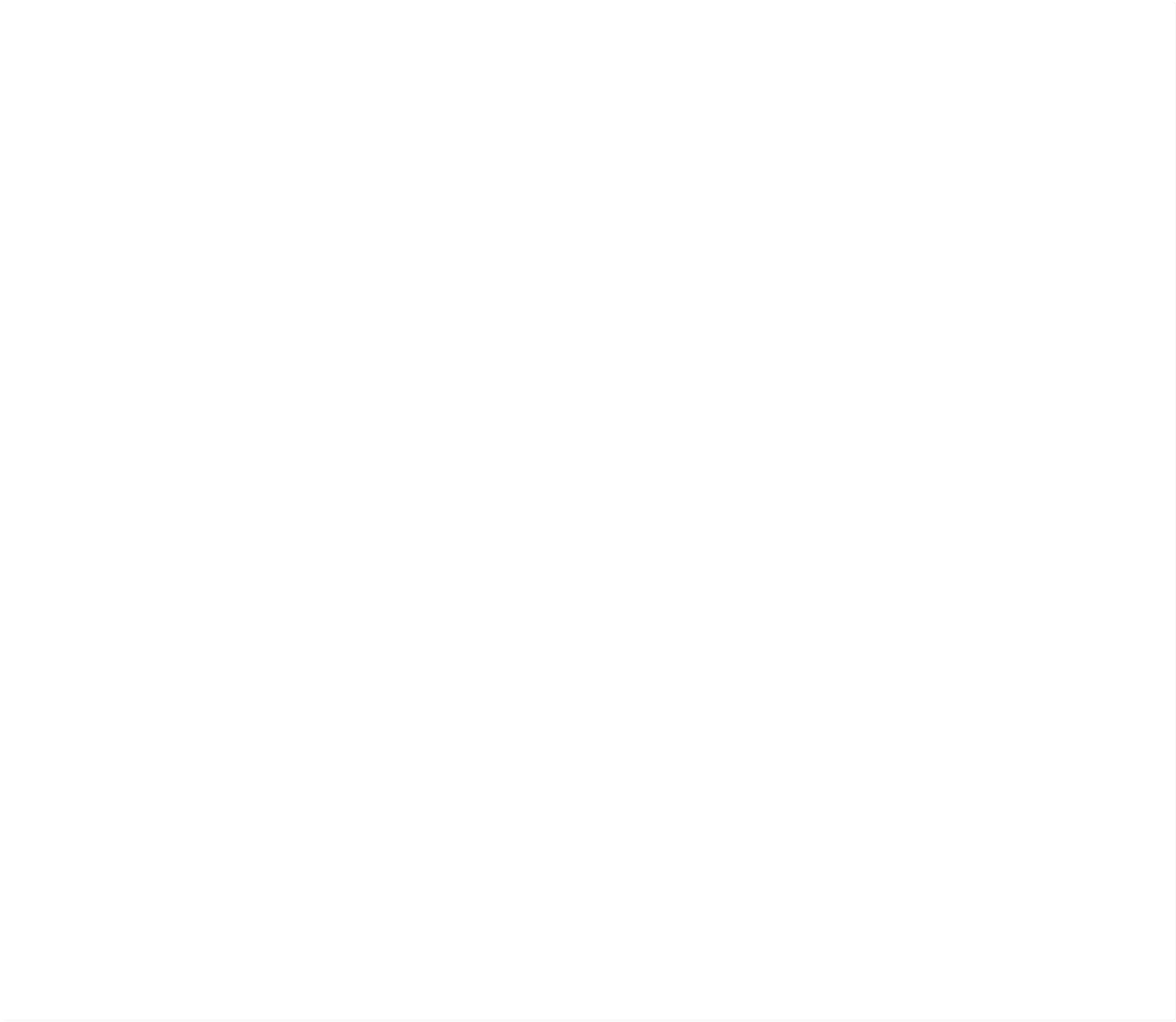 Advanced university degree in in a relevant field of expertise (e.g. Economics, Social Sciences, International Relations, Political Sciences or other related fields)Command of office information technology and software suites (Word, Excel, Powerpoint, etc).Excellent oral and written skills; excellent drafting, formulation, reporting skills;Required experience	60 monthsExperience RemarkA minimum of 5 years of paid working experience in a relevant fieldOn-the-ground work experience in developing countries, preferably in the Asia-Pacific region or in other SIDS countriesPast experience with the United Nations and/or UN Coordination-related activities, is an advantageExperience working/volunteering to respect, promote, protect, fulfill the rights of marginalized groups is an advantageCandidates of Pacific nationalities are encouraged to applyGood understanding of the Nauru country context .and / or the Pacific is considered an advantageLanguageEnglish (Mandatory) , Level - FluentArea of ExpertiseDevelopment programme management MandatoryArea of Expertise RequirementNeed Driving Licence	NoCompetencies & ValuesAccountability Adaptability and FlexibilityCommitment to Continuous Learning CommunicationEmpowering Others Ethics and Values IntegrityKnowledge Sharing Planning and Organizing Professionalism Respect for Diversity Working in TeamsConditions of Service and other informationCondition of Service	Click here to view Conditions of ServiceConditions of Service for International Specialist:The contract lasts for the period indicated above with possibility of extensions subject to availability of funding, operational necessity and satisfactory performance. However, there is no expectation of renewal of the assignment.A UN Volunteer receives a Volunteer Living Allowance (VLA) which is composed of the Monthly Living Allowance (MLA) and a Family Allowance (FA) for those with dependents (maximum three).The Volunteer Living Allowance (VLA) is paid at the end of each month to cover housing, utilities, transportation, communications and other basic needs. The VLA can be computed by applying the Post-Adjustment Multiplier (PAM) to the VLA base rate of US$ 1,651. The VLA base rate is a global rate across the world, while the PAM is duty station/country-specific and fluctuates on a monthly basis according to the cost of living. This method ensures that international UN Volunteers have comparable purchasing power at all duty stations irrespective of varying costs of living. The PAM is established by the International Civil Service Commission (ICSC) and is published at the beginning of every month on the ICSC website http://icsc.un.org.For UN Volunteer entitlements, kindly refer to the link https://vmam.unv.org/calculator/entitlementsIn non-family duty stations that belong to hardship categories D or E, as classified by the ICSC, international UN Volunteers receive a Well- Being Differential (WBD) on a monthly basis.Furthermore, UN Volunteers are provided a settling-in-grant (SIG) at the start of the assignment (if the volunteer did not reside in the duty station for at least 6 months prior to taking up the assignment) and in the event of a permanent reassignment to another duty station.UNV provides life, health, permanent disability insurances as well as assignment travel, annual leave, full integration in the UN security framework (including residential security reimbursements).UN Volunteers are paid Daily Subsistence Allowance at the UN rate for official travels, flight tickets for periodic home visit and for the final repatriation travel (if applicable). Resettlement allowance is paid for satisfactory service at the end of the assignment.UNV will provide, together with the offer of assignment, a copy of the Conditions of Service, including Code of conduct, to the successful candidate.Supervision, induction and duty of care of UN VolunteersUN Volunteers should be provided equal duty of care as extended to all host entity personnel. Host entity support to the UN Volunteer includes, but is not limited to:Introductory briefings about the organisation and office-related context including security, emergency procedures, good cultural practice and orientation to the local environment;Support with arrival administration including setting-up of bank accounts, residence permit applications and completion of other official processes as required by the host government or host entity;Structured guidance, mentoring and coaching by a supervisor including a clear workplan and performance appraisal;Access to office space, equipment, IT support and any other systems and tools required to complete the objectives of the assignment including a host entity email address;Access to shared host entity corporate knowledge, training and learning;Inclusion of the volunteer in emergency procedures such as evacuations;Leave management;DSA for official travel, when applicable;All changes in the Description of Assignment occurring between recruitment and arrival or during the assignment need to be formalized with the United Nations Volunteer Programme.Application Code	NRUR000006-6672Application procedureNot yet registered in the UNV Talent Pool?First register your profile at https://vmam.unv.org/candidate/signup.Important: After creating your account, complete all sections of your profile and submit it. Then go to ‘My Page’ at https://vmam.unv.org/candidate/mypage and click on the ‘Special Calls’ hyperlink. Lastly, select the special call to which you would like to apply.Already registered in the UNV Talent Pool?First update your profile at https://vmam.unv.org/candidate/profile.Then go to ‘My Page’ at https://vmam.unv.org/candidate/mypage and click on the ‘Special Calls’ hyperlink to select the special call to which you would like to apply.Application deadline:1st April 2020DisclaimerUnited Nations Volunteers is an equal opportunity programme which welcomes applications from qualified professionals. We are committed to achieving diversity in terms of gender, nationality and culture.